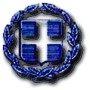 ΕΛΛΗΝΙΚΗ ΔΗΜΟΚΡΑΤΙΑ                             		ΑΔΑ: ΩΜ9ΦΩ1Λ-ΒΜΔΝΟΜΟΣ EBΡΟΥΔΗΜΟΣ ΣΑΜΟΘΡΑΚΗΣ				  Σαμοθράκη 10/6/2020                                                                            Αριθ. Πρωτ.: 2584 					ΑΝΑΚΟΙΝΩΣΗ 	O Δήμαρχος Σαμοθράκης έχοντας υπόψη:Την αρίθμ. 96/2020  απόφαση της Οικονομικής Επιτροπής «Περί έγκρισης πρόσληψης προσωπικού εκτάκτων και επειγουσών αναγκών καθαριότητας Δημοτικού Σχολείου Λακκώματος και δημοτικών κτιρίων λόγω εφαρμογής πρόσθετων μέτρων υγιεινής και  ασφάλειας για την αντιμ Τις διατάξεις των άρθρων 20 και 28 παρ. 5 του Ν. 2190/1994 όπως ισχύειΤις διατάξεις του άρθρου 206 του ν.3584/2007, όπως τροποποιήθηκε και ισχύει Τις διατάξεις της παρ. 2 του άρθρου 21 του ν. 2738/1999 (ΦΕΚ 180 Α)Τις διατάξεις της παρ. 2 του άρθρου εικοστού τέταρτου της Πράξης Νομοθετικού Περιεχομένου της 14-03-2020 (ΦΕΚ 64/Α΄/14-3-2020)O Δήμαρχος Σαμοθράκης ανακοινώνει ότι θα προσλάβει προσωπικό με σύμβαση εργασίας ιδιωτικού δικαίου ορισμένου χρόνου, συνολικού αριθμού δύο (2) ατόμου, για την κάλυψη εκτάκτων και επειγουσών αναγκών καθαριότητας δημοτικού σχολείου Λακκώματος και δημοτικών κτιρίων λόγω εφαρμογής πρόσθετων μέτρων υγιεινής και  ασφάλειας για την αντιμετώπιση της πανδημίας της ασθένειας Covid-19 και συγκεκριμένα:Γενικά Προσόντα Πρόσληψης:Οι υποψήφιοι:1. Πρέπει να έχουν ηλικία από 18 έως 67 ετών.2. Να έχουν την υγεία και τη φυσική καταλληλότητα που τους επιτρέπει την εκτέλεση καθηκόντων της θέσης που επιλέγουν.3. Να μην έχουν κώλυμα κατά το άρθρο 8 του Υπαλληλικού Κώδικα (καταδίκη, υποδικία, δικαστική συμπαράσταση).ΑΠΑΡΑΙΤΗΤΑ ΔΙΚΑΙΟΛΟΓΗΤΙΚΑΟι ενδιαφερόμενοι μαζί με την αίτησή τους πρέπει να υποβάλουν υποχρεωτικώς τα εξής δικαιολογητικά:Κυρωμένο Φωτοαντίγραφο των δύο όψεων της αστυνομικής τους ταυτότηταςΥπεύθυνη δήλωση ότι πληρούν τα γενικά προσόντα διορισμού που προβλέπονται για τους μόνιμους υπαλλήλους του πρώτου μέρους του ν. 3584/07 ΠΡΟΘΕΣΜΙΑ ΚΑΙ ΤΟΠΟΣ ΥΠΟΒΟΛΗΣ ΑΙΤΗΣΕΩΝΟι ενδιαφερόμενοι μπορούν να υποβάλλουν αίτηση στα γραφεία του Δήμου Σαμοθράκης (Δ/νση: Χώρα Σαμοθράκης, τηλ: 2551350820) και αρμόδιος για την παραλαβή είναι ο υπάλληλος κ. Αποστολούδιας Πέτρος κατά τις εργάσιμες ημέρες και ώρες.Οι  ενδιαφερόμενοι θα υποβάλλουν την αίτησή τους και τα δικαιολογητικά μέσα σε προθεσμία δύο (2) ημερών που ξεκινάει από την ημέρα της ανάρτησής της στο χώρο ανακοινώσεων και στην ιστοσελίδα του Δήμου Σαμοθράκης που αρχίζει από 11-6-2020 έως και 12-6-2020.Ο ΔΗΜΑΡΧΟΣ 								       Γαλατούμος ΝικόλαοςΕΙΔΙΚΟΤΗΤΑΑΡΙΘΜΟΣ ΑΤΟΜΩΝΕΙΔΙΚΑ ΤΥΠΙΚΑ ΠΡΟΣΟΝΤΑ ΧΡΟΝΙΚΗ ΔΙΑΡΚΕΙΑΥΕ Καθαριστών/τριων Σχολικών Μονάδων 1Δεν απαιτείται τίτλος σπουδών1 μήναςΥΕ Καθαριστών/τριών Δημοτικών Κτιρίων1Δεν απαιτείται τίτλος σπουδών4 μήνες